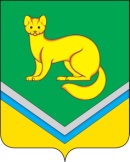 АДМИНИСТРАЦИЯСЕЛЬСКОГО ПОСЕЛЕНИЯ УНЪЮГАНОктябрьского районаХанты – Мансийского автономного округа – ЮгрыПОСТАНОВЛЕНИЕот 06 марта  2018 г. 									                    № 66     п.УнъюганПриложение к постановлению Администрациисельского поселения Унъюганот  06.03.2018  № 66                План    мероприятийпо  подготовке  к пожароопасному  сезонув лесах   на территории муниципального образованиясельское поселение Унъюган в 2018 годуОб  утверждении плана мероприятийпо  подготовке   к пожароопасному  сезонув лесах  на территории муниципального образования сельское поселение Унъюган в 2018 году           В соответствии с Федеральными законами от 06.10.2003 №131- ФЗ « Об общих принципах организации местного самоуправления в Российской  Федерации», от 21.12.1994 69-ФЗ                        «О пожарной безопасности», постановлением Правительства  Ханты- Мансийского автономного округа – Югры от 18.04.2014 № 138-п «О подготовке к пожароопасным сезонам в лесах на территории Ханты – Мансийского автономного округа –Югры» :  Утвердить план мероприятий  по подготовке  к   пожароопасному сезону  в лесах  и   натерритории муниципального образования сельское поселение Унъюган, согласно приложению.Постановление   обнародовать   и  разместить  на   официальном сайте  Администрациисельского  поселения Унъюган, в информационно-телекоммуникационной сети общего пользования (компьютерной сети «Интернет»).            3. Контроль    за     исполнением       постановления     возложить    на     заместителя    главыпоселения по строительству и ЖКХ, заведующего отделом обеспечения жизнедеятельности и управления муниципальным имуществом Балабанову Л.В.Глава сельского поселения Унъюган                                                                    В.И. Деркач№п/пНаименование мероприятияИсполнителиСрок исполнения12341.Подготовка и проведение заседания Комиссии по предупреждению и ликвидации чрезвычайных ситуаций и     обеспечению пожарной безопасности (далее – КЧС и ОПБ) Администрации сельского поселения Унъюган. Вопрос повестки дня: Подготовка  к пожароопасному  сезону в лесах и на территории муниципального образования сельское поселение Унъюган в 2018 году  Администрации     с. п. Унъюган  до 01.05.20182.Проверка  состояния противопожарных барьеров, минерализованных полос.   Принятие мер  по устранению выявленных недостатков.- ТО Октябрьское лесничество Департамента лесного хозяйства по ХМАО-Югры ,-Администрация     с. п. Унъюган  Пожароопасный период3.Провести учет пожарного инвентаря (лопат, пилы, топоры, ведра, бочки с водой) на подворьяхАдминистрация     с. п. Унъюган;   - ПЧ п. Унъюган « Центроспас - Югория»                                          до 01.06.20184.Организация  проведения  работ по очистке от горючих отходов (мусора, тары, опавших листьев, сухой травы) территории  населенного пункта, территории организаций и предприятий, а также участков, прилегающих к жилым домам, дачным и иным постройкам и их вывозу на полигон ТБОАдминистрация     с. п.Унъюган, организации, учреждения, предприятия, расположенные на территории поселения     май 2018 года5.Перед пожароопасным сезоном в целях профилактики лесных пожаров   проведение контролируемых выжиганий травяной растительности по границам участков земель с прилегающими лесными участками, расположенных в границах населенных пунктов. Действия по выжиганию согласовать с пожарной частью с.п. Унъюган  - Администрация     с. п. Унъюган;   - ПЧ п. Унъюган « Центроспас - Югория» ;                                        - ТО Октябрьское лесничество     Департамента лесного хозяйства по ХМАО-Югры до начала пожароопасного периоды6.Организация  регулярного  информирования  населения о складывающейся пожарной обстановке в лесах и принимаемых мерах для тушения лесных пожаров- ТО Октябрьское лесничество     Департамента лесного хозяйства по ХМАО-Югры ;- Администрация с.п. Унъюган.Пожароопасный  период7.Организация  проведения противопожарной пропаганды и обучения населения мерам пожарной безопасности в лесу- ТО Октябрьское лесничество     Департамента лесного хозяйства по ХМАО-Югры.- Администрация с.п. УнъюганПожароопасный период8.Принятие  мер по ограничению посещения лесов, прилегающих к населенному пункту Унъюган, в период  возникновения высокого класса пожарной опасности, а также к выявлению и привлечению в установленном порядке к ответственности лиц, виновных в возникновении лесных пожаров - Администрация с.п. Унъюган;- ТО Октябрьское лесничество     Департамента лесного хозяйства по ХМАО-Югры ;- Пункт полиции № 2 ОМВД России по Октябрьскому району.  Пожароопасный период9. Корректировка  плана  эвакуации  населения, животных и материальных ценностей на случай угрозы пожара и возникновения необходимости экстренной эвакуации Администрация    с. п. Унъюган  до 01.05.201810.Организация проведения  рейдов по проверке мест проживания неблагополучных семей, лиц, склонных к употреблению спиртных напитков- Администрация    с. п. Унъюган  - отделение полиции № 2 ОМВД России по Октябрьскому району;- УК  ООО «Лидер»;- ПЧ п. Унъюган « Центроспас- Югория».Пожароопасный период11.Проведение  инструктивных занятий с рабочим персоналом по соблюдению техники безопасности при  пожареРуководители организаций предприятий, учрежденийдо 15.05.201812.Организация встречи с населением  и      разъяснительной  работы  о приведении жилых домов и придомовых территорий в пожаробезопасное состояние- Администрация     с. п. Унъюган ;    - отделение полиции № 2 ОМВД России по Октябрьскому району;- УК  ООО «Лидер»;- ПЧ п. Унъюган  « Центроспас-Югория»до 15.05.201813.Рекомендовать руководителям лесоперерабатывающих предприятий  и организаций, независимо от форм собственности и принадлежности, заключить  договоры на вывоз отходов производства.Руководители лесоперерабатывающих предприятий и организацийдо 01.06.201814.Проверка  состояния пожарных водоемов с составлением актов проверок - Администрация     с. п. Унъюган  -  ПЧ п. Унъюган  «Центроспас- Югория»до 01.06.201815.Проведение  совместных  противопожарных  тренировок  по тушению пожаров на территории сельского поселения Унъюган,  примыкающей к  лесным  массивам - Администрация    с. п. Унъюган ;  - ПЧ п. Унъюган « Центроспас- Югория».до 15.06.201816.Проверка средств оповещения населения об угрозе лесных пожаров- Администрация     с. п. Унъюган;- ПЧ п. Унъюган«Центроспас-Югория»- ЕДДС Октябрьского района МКУ «СМТО»до 15.05.201817.Своевременное  введение  особого противопожарного  режима  в  случае повышения пожарной опасности и создания реальной угрозы жизни населения Администрация с. п. Унъюган     пожароопасный период18.Использование  средств  массовой информации для  информирования населения о противопожарном состоянии на территории поселения и решениях ОМСУ о запрете или ограничениях посещения лесов Администрация     с. п. Унъюган     Пожароопасный период19.Организовать и провести мероприятия профилактического характера (викторины, конкурсы) с детьми в  учреждениях образования и культурыРуководители  учреждений образования, дополнительного образования и культуры до 01.06.2018